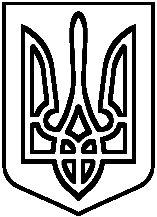 Про переведення учнів 8-А класу на дистанційну форму навчання	      Згідно рішення педагогічної ради від 25.02.2021  № 25 та з метою збереження життя та здоров'я здобувачів освіти від захворювання на COVID-19,    Н А К А З У Ю:Перевести здобувачів освіти 8-А класу (30 осіб)  на дистанційну    форму навчання з 25.02. по 08.03.2021 .Вчителям, які працюють у 8-А класі  проводити освітні заняття за дистанційною формою навчання.Класному керівнику Шклярук Н.Г..:	3.1. провести роз'яснювальну роботу з батьками та учнями класу.	3.2. Підготувати класне приміщення та техніку для проведення уроків онлайн.Заступнику директора з адміністративно-господарської роботи Яценко Л.М. провести дезобробку в приміщенні 8-А класу.Контроль за виконанням даного наказу залишаю за собою.                      Директор НВК                                Наталія КАЛМИКОВА	                З наказом ознайомлені:КИЇВСЬКА ОБЛАСТЬБАРИШІВСЬКА СЕЛИЩНА РАДАБАРИШІВСЬКИЙ НАВЧАЛЬНО-ВИХОВНИЙ КОМПЛЕКС«ГІМНАЗІЯ –  ЗАГАЛЬНООСВІТНЯ ШКОЛА І-ІІІ СТУПЕНІВ»Н А К А Зcмт Баришівка             25 лютого 2021 року                                                                                                            № 15